大同大學餐廳膳食衛生檢查結果檢查時間:112年6月9日(星期五)上午0900-1100時檢查人員:連靜慧營養師、鄭凌憶經理缺失項目: 上週(6月2日)衛生檢查缺失複查，請參閱表1。上週(6月2日)衛生檢查缺失複查和改善狀況照片，請參閱表2。本週個別餐廳缺失統計表，請參閱表3。本週個別餐廳缺失照片，請參閱表4。本週熱藏食物中心溫度檢測照片記錄，請參閱記錄表5。表1. 上週缺失統計表表2.上週檢查缺失改善照片表3.本週個別餐廳缺失統計表表4.本週檢查缺失照片表5.本週熱藏食物中心溫度檢測照片記錄敬陳總務長餐廳作業場所衛生管理複檢從業人員衛生管理複檢驗收及儲存衛生管理複檢其他複檢尚志滿月圓自助餐/中央廚房1.工作檯面不潔2.湯鍋台鋼架不潔okok冷藏庫溫度記錄未紀錄ok尚志真元氣滷味尚志小綿羊快餐尚志麵＆飯廢油請標示ok尚志壹而美早餐尚志OA咖啡茶飲經營享食自助餐/中央廚房水管破裂造成地板積水×冷藏庫食材未標示入庫日期×未送食物檢體到健康中心2. 冷凍冷藏設備溫度表未填寫3.表單未填寫4. 太白粉放置於乾料庫房，未加蓋×××ok經營99早餐經營玉福滷味經營想點經營陳記經營八方雲集享食自助餐/中央廚房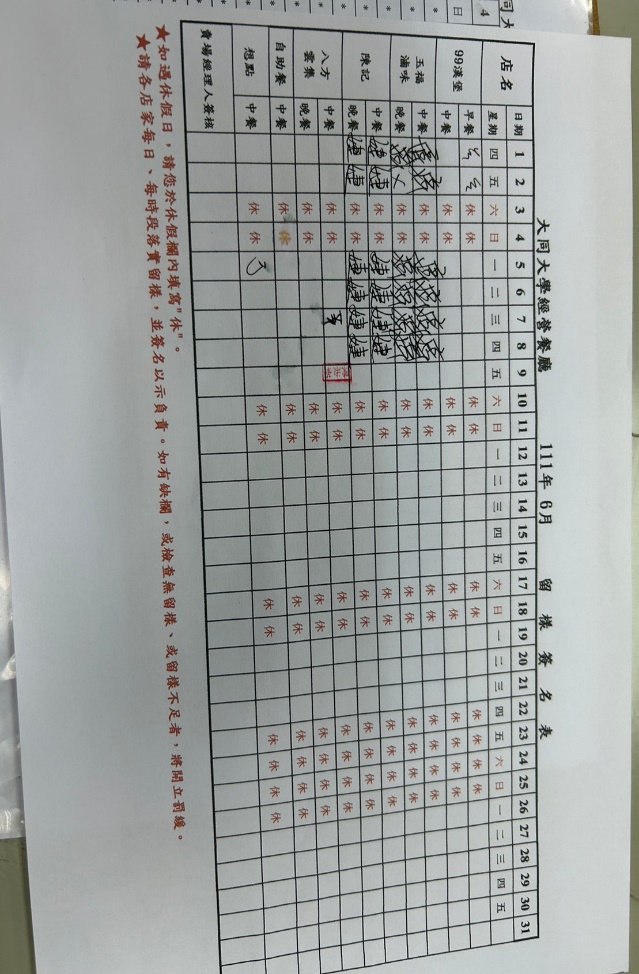 未送食物檢體到健康中心(未改善)享食自助餐/中央廚房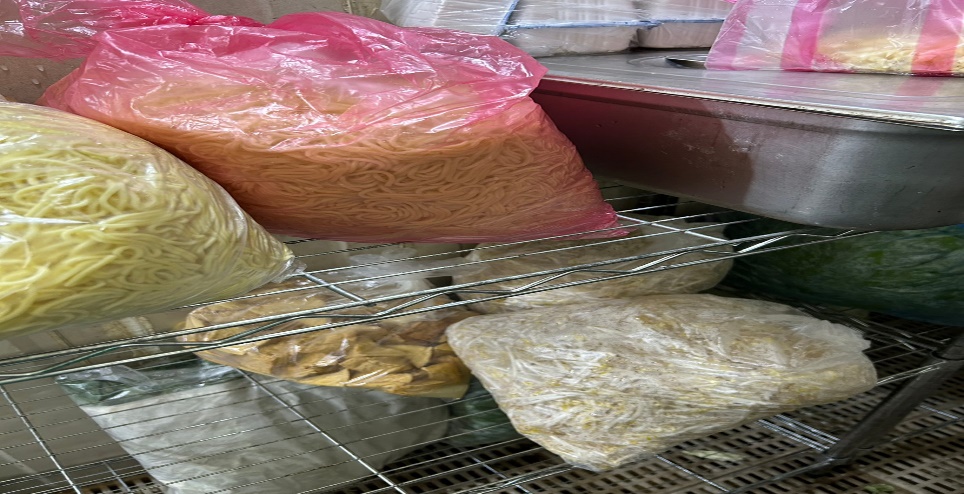 冷藏庫食材未標示入庫日期(未改善)享食自助餐/中央廚房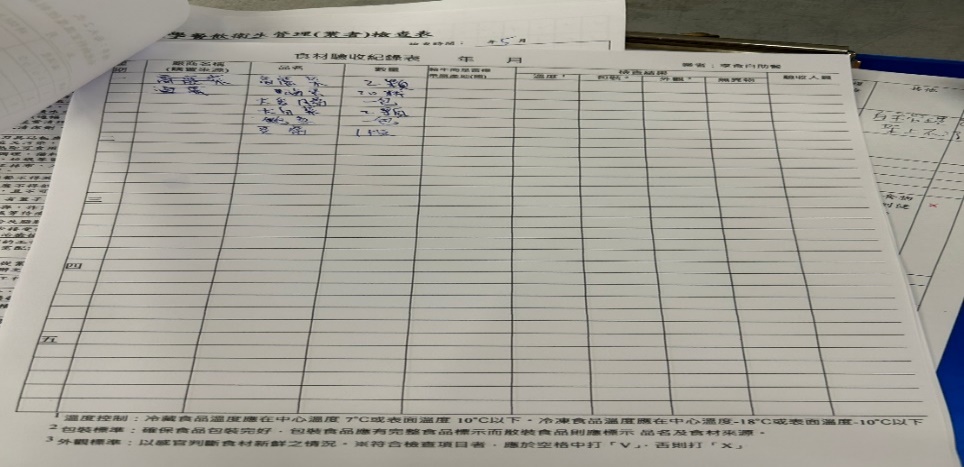 驗收表單未填寫(未改善)享食自助餐/中央廚房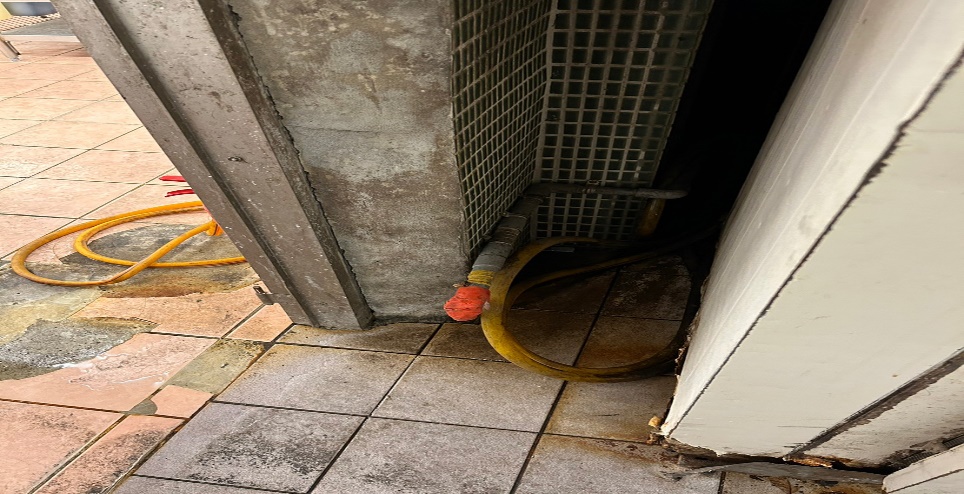 水管破裂造成積水(未改善)滿月圓自助餐/中央廚房工作檯面不潔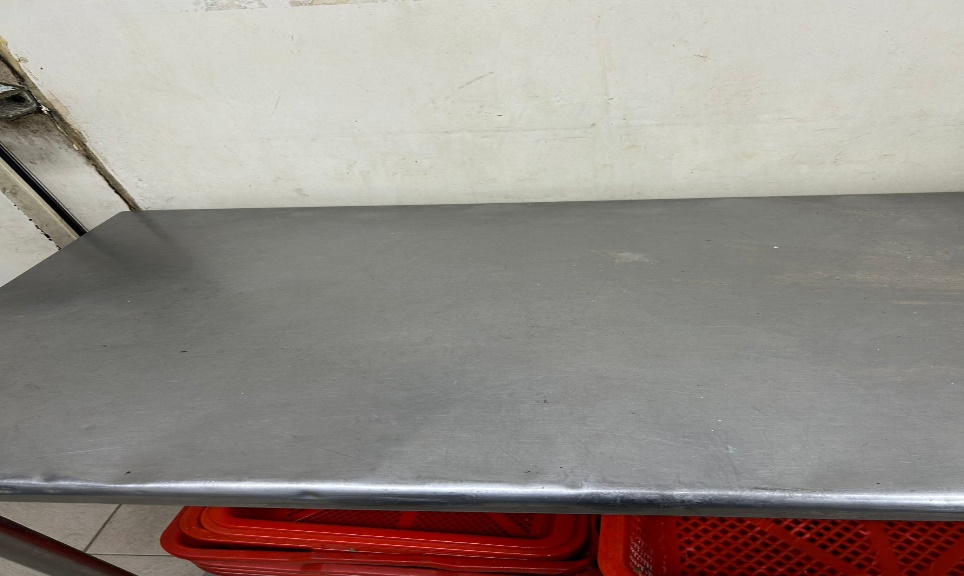 工作檯面不潔(已改善)滿月圓自助餐/中央廚房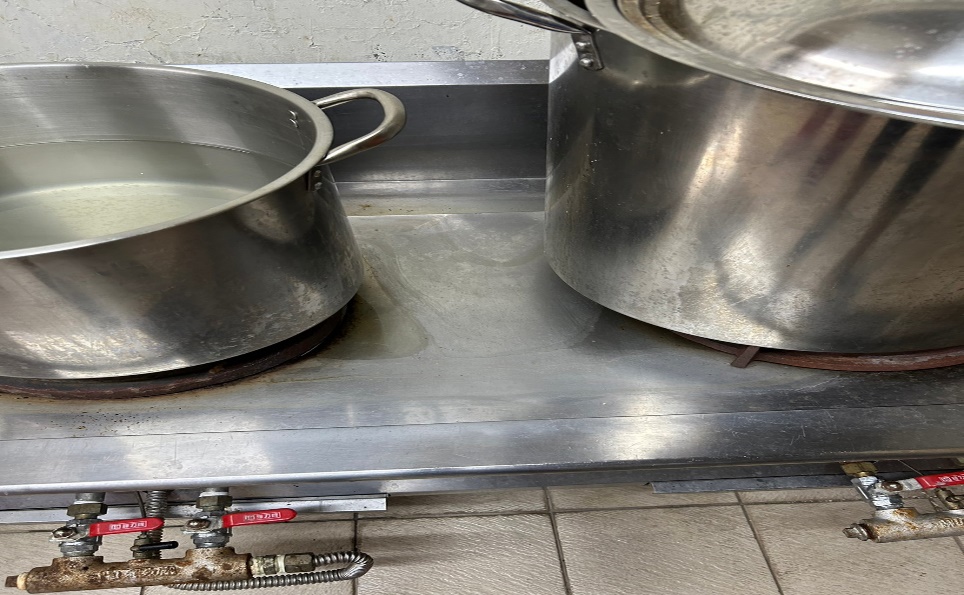 湯鍋台鋼架不潔(已改善)滿月圓自助餐/中央廚房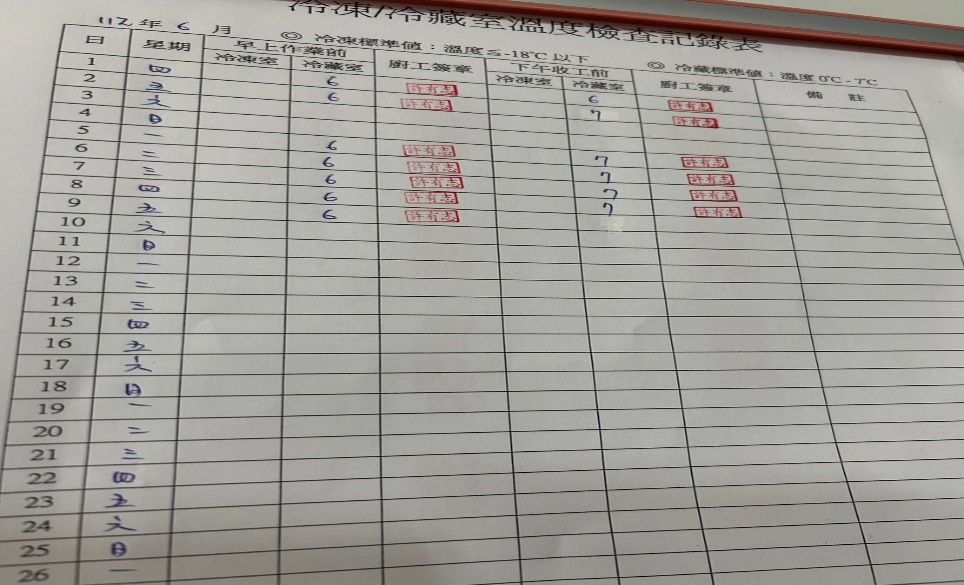 冷藏庫溫度記錄未紀錄(已改善)麵＆飯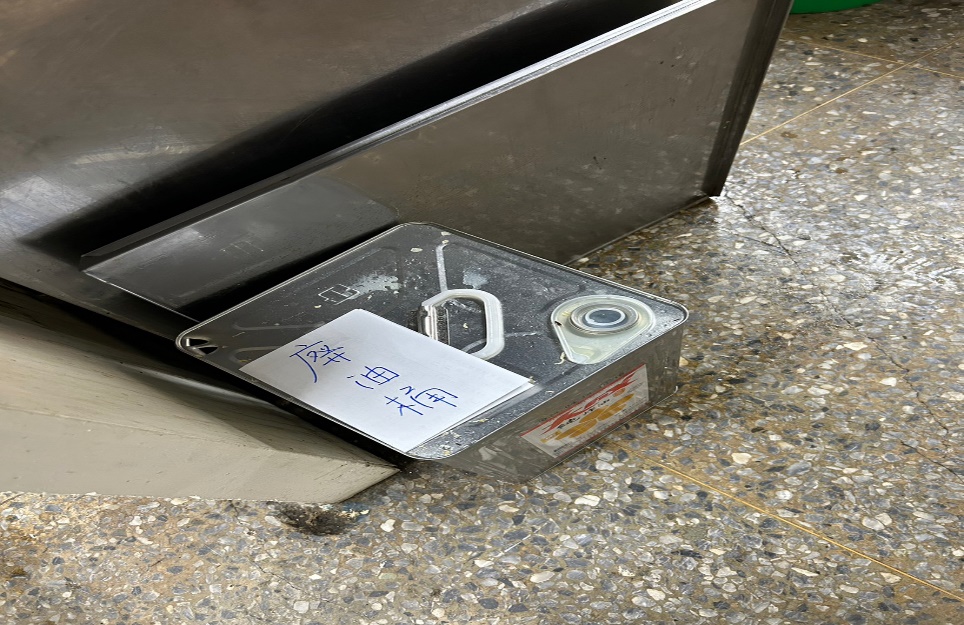 廢油請標示(已改善)享食自助餐/中央廚房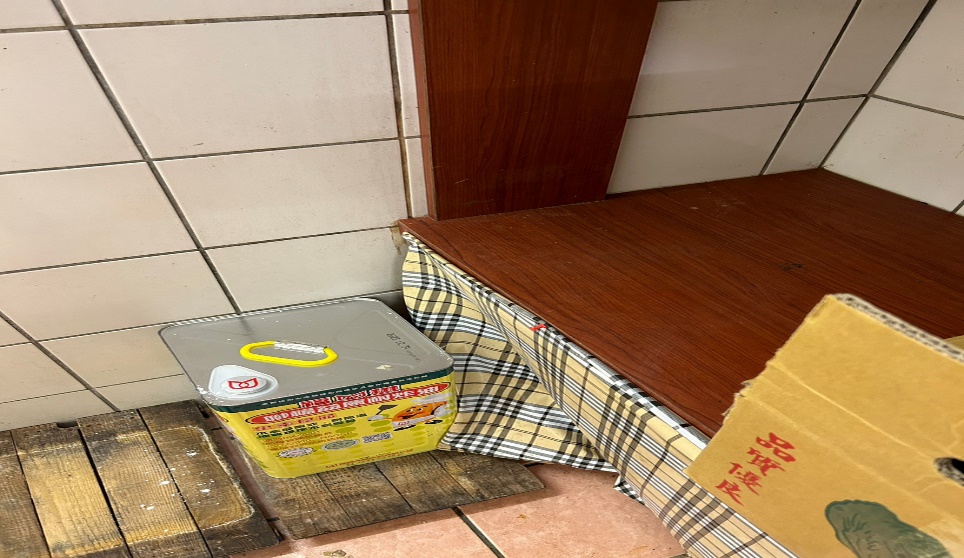 地瓜粉放置於乾料庫房，未加蓋(已改善)餐廳作業場所衛生管理從業人員衛生管理驗收及儲存衛生管理其他尚志滿月圓自助餐/中央廚房洗米區工作檯不潔尚志真元氣滷味尚志小綿羊快餐分裝麵粉未標示有效日期尚志麵＆飯尚志壹而美早餐尚志OA咖啡茶飲經營享食自助餐/中央廚房未戴口罩和網帽湯匙不潔工作人員於中央廚房抽菸經營99早餐未送食物檢體到健康中心經營玉福滷味油炸鍋蓋子不潔經營想點未送食物檢體到健康中心經營陳記咖哩鐵板經營八方雲集滿月圓自助餐/中央廚房工作檯面不潔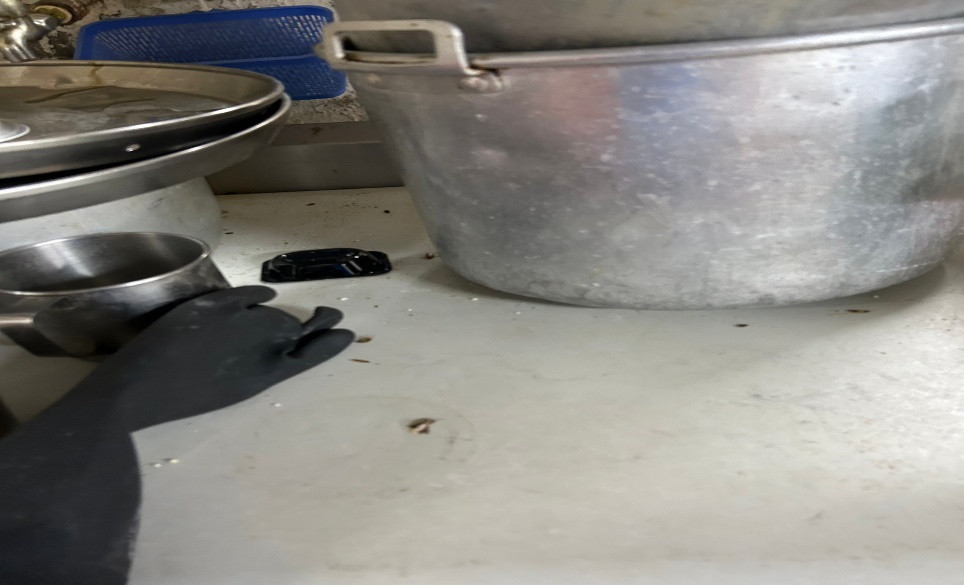 洗米區工作檯不潔享食自助餐/中央廚房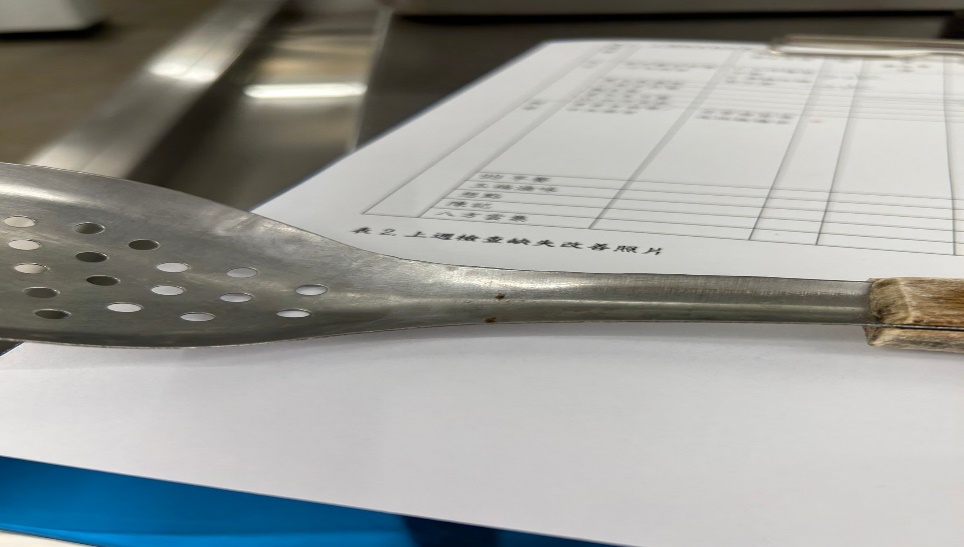 湯匙不潔小綿羊快餐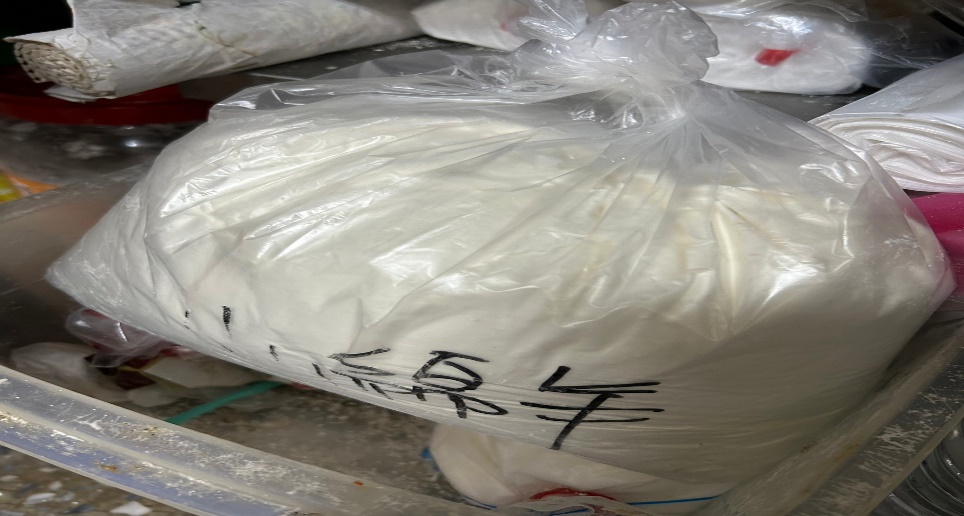 分裝麵粉未標示有效日期想點/99早餐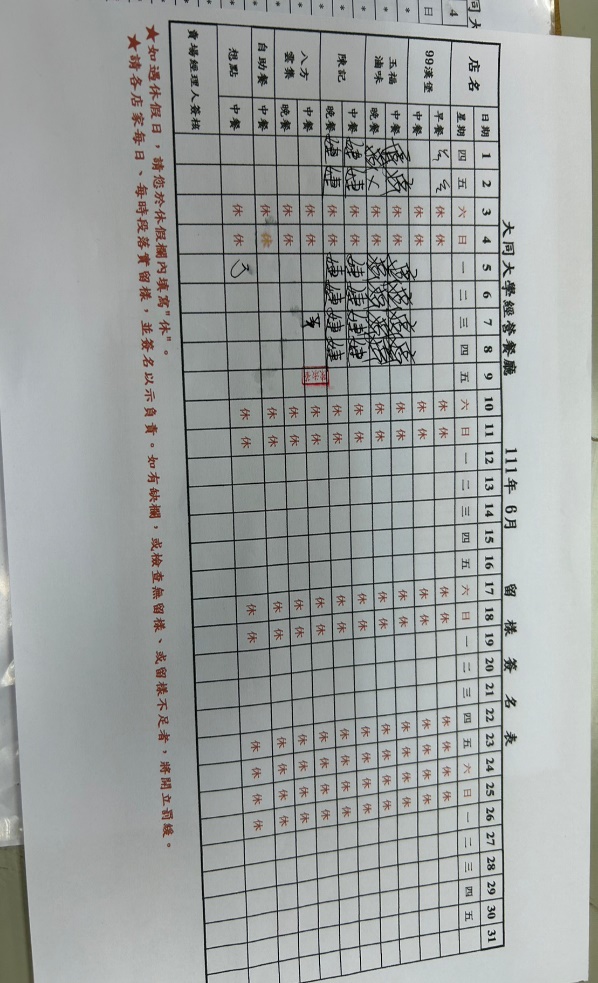 未送食物檢體到健康中心玉福滷味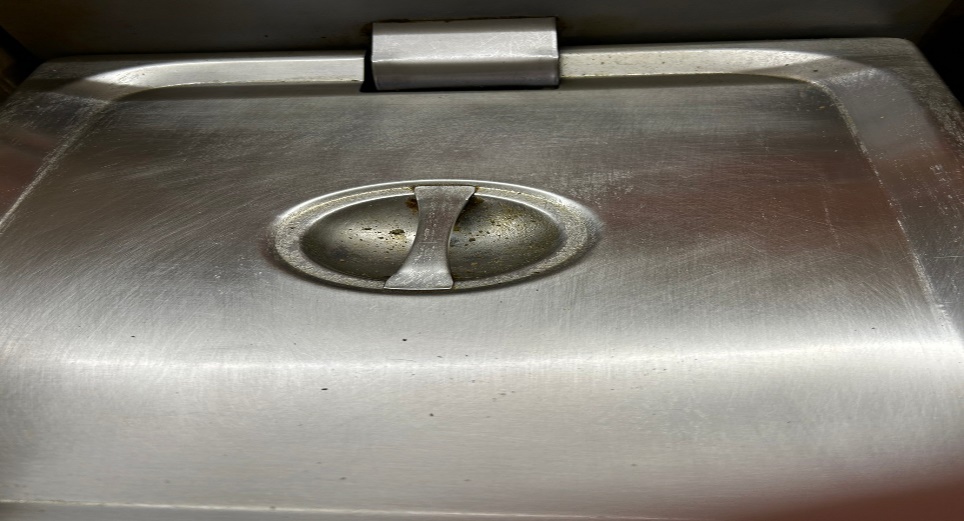 油炸鍋蓋子不潔餐廳/菜餚照片中心溫度滿月圓自助餐/中央廚房瓜子肉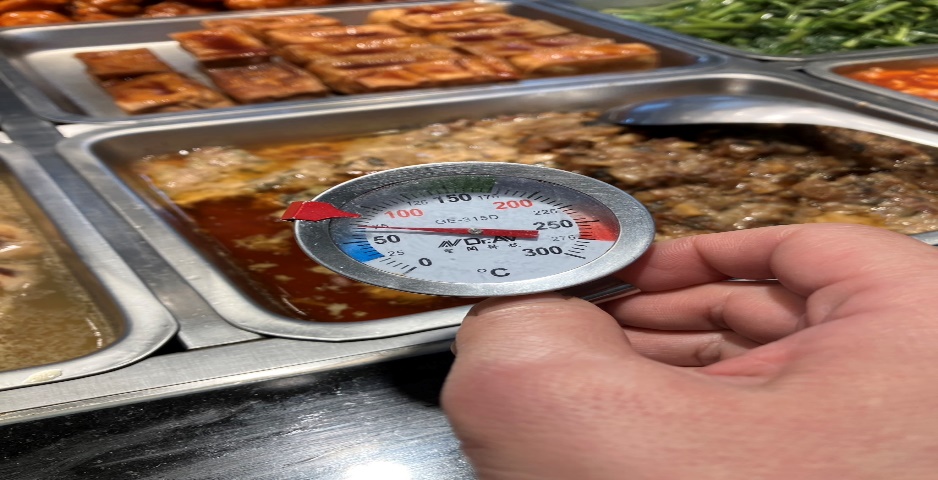 72℃ 承辦人總務處組長總務長